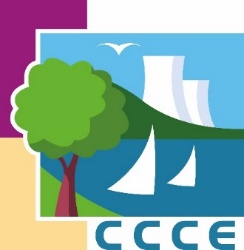                                   INFORMATIONFermeture des services de la CCCEMaison communautaire et Centre multimédiaFermeture le lundi 1er novembre 2021Réouverture le mardi 2 novembre 2021 aux horaires habituelsPetite EnfanceMulti-accueils communautaires (Cattenom, Volmerange-les-Mines, Rodemack, Hettange-Grande) : Fermeture le lundi 1er novembre 2021.Réouverture le mardi 2 novembre 2021 aux horaires habituelsRelais Assistants Maternels (Roussy-le-Village) : Fermeture le lundi 1er novembre 2021Réouverture le mardi 2 novembre 2021 aux horaires habituelsEnvironnement Centre Technique Environnemental : Fermeture le lundi 1er novembre 2021Réouverture le mardi 2 novembre 2021 aux horaires habituelsDéchèteries communautaires : Fermeture le lundi 1er novembre 2021Réouverture le mardi 2 novembre 2021 aux horaires habituelsCollecte déchets ménagers : Pas de changement, la collecte des déchets ménagers et du tri sélectif se fera le lundi 1er novembre 2021 pour les Communes concernéesEn cas de problème de collecte, vous pourrez contacter le service à l’adresse suivante :
p.pires@cc-ce.com ou 06 71 05 52 66.Espace Aquatique CAP VERTConformément aux nouvelles mesures sanitaires, l’Espace Aquatique est ouvert au public.Ouvert le lundi 1er novembre 2021 de 10h à 18h sans interruption.France ServicesFermeture le lundi 1er novembre 2021Réouverture le mardi 2 novembre 2021 aux horaires habituelsOffice de TourismeFermeture le lundi 1er novembre 2021Réouverture le mardi 2 novembre 2021 aux horaires habituelsAssainissementEn cas d’urgence, numéro d'astreinte unique pour toutes les Communes du Territoire : 06.88.70.40.78.